RÁMCOVÁ SMLOUVA O OBCHODNÍ SPOLUPRÁCIuzavřená ve smyslu § 1746 odst. 2 zákona č. 89/2012 Sb., občanský zákoník, v platném znění (dále jen „NOZ“)Smluvní strany:ViaPharma s.r.o.,společnost zapsaná v obchodním rejstříku vedeném Městským soudem v Praze, oddíl C, vložka 1135; se sídlem: NaFlorenci 2116/15, Nové Město, 110 00 Praha 1; IČ: 148 88 742, DIČ: CZ699006246; bankovní spojení: UniCredit BankCzech Republic and Slovakia, a.s., č. účtu: xxxxxxxxxxxxxxxx; zastoupená Mgr. Hanou Bambulovou, MBA, a Ing. PavlemHoffmannem, jednateli (dále jen „Prodávající“ nebo „ViaPharma“)aÚrazová nemocnice v Brně,příspěvková organizace zapsaná v obchodním rejstříku vedeném Krajským soudem v Brně,oddíl Pr, vložka 1602; se sídlem:Ponávka 139/6, Zábrdovice, 602 00 Brno; IČ: 00209813, DIČ: CZ00209813; bankovní spojení: Komerční banka Brno-venkov, č. účtu: xxxxxxxxxxxxxxxx; zastoupená MUDr. Pavlem Pilerem, ředitelem(dále jen „Kupující“ nebo „Odběratel“)uzavřely níže uvedeného dne, měsíce a roku tuto Rámcovou smlouvu o obchodní spolupráci(dále jen „Smlouva“):I. Úvodní ustanovení123. Prodávající je společností zabývající se zejména distribucí léčivých přípravků, léčivých látek, doplňků stravy,kosmetických výrobků, parafarmak, jiného zdravotnického zboží a dalšího zboží. Prodávající prohlašuje, že jedržitelem platného povolení k distribuci léčiv v České republice.. Kupující je provozovatelem jednoho či více zařízení poskytujících zdravotní služby – lékárenskou péči a/nebodistribučního skladu/-ů (dále jednotlivě či společně jako „Lékárna“). Kupující prohlašuje, že má veškerá potřebnáoprávnění, povolení a rozhodnutí vyžadovaná platnými právními předpisy pro provoz Lékárny.. Kupující dále prohlašuje, že mu podle nejlepšího vědomí není známo, že by v době uzavření této Smlouvy hrozilozahájení nebo již došlo k zahájení jakéhokoliv soudního, správního, rozhodčího, exekučního, insolvenčního nebojiného řízení před orgánem veřejné moci, jehož by byl Kupující účastníkem a jež by mohlo mít negativní vliv na jehoschopnost plnit řádně a včas povinnosti podle této Smlouvy. Kupující rovněž prohlašuje, že neeviduje a ani mu neníznáma skutečnost, že by v příslušné evidenci daní byl veden jakýkoli jeho závazek z titulu daňového nedoplatku nebojeho příslušenství vůči příslušnému správci daně či rozhodnutí o posečkání daně, dále že nemá nedoplatek napojistném a na penále na veřejné zdravotní pojištění ani nedoplatek na pojistném a na penále na sociální zabezpečenía příspěvku na státní politiku zaměstnanosti. V případě, že bude v průběhu trvání této Smlouvy zahájeno jakékolivřízení uvedené v tomto odstavci mající negativní vliv na schopnost Kupujícího plnit řádně a včas povinnosti podletéto Smlouvy, zavazuje se Kupující bezodkladně písemně informovat o této skutečnosti Prodávajícího.. Smluvní strany pro vyloučení pochybností sjednávají, že nestanoví-li tato Smlouva jinak, není Prodávající povinenakceptovat Dílčí objednávky Kupujícího a Kupující není povinen objednávat Zboží dle této Smlouvy.4II. Předmět Smlouvy1. Předmětem této Smlouvy je rámcová úprava práv a povinností smluvních stran při realizaci dodávek zboží zesortimentu nabízeného Prodávajícím, který tvoří zejména léčivé přípravky, léčivé látky, doplňky stravy, kosmetickévýrobky, parafarmaka, jiné zdravotnické zboží a další zboží (dále jen „Zboží“) na základě jednotlivých dílčích kupníchsmluv/objednávek a rovněž úprava některých dalších práv a povinností smluvních stran plynoucích z této Smlouvy,jakož i ze zajištění některých práv a povinností z této Smlouvy. Nedílnou součástí této Smlouvy jsou i platné Prodejnía dodací podmínky Prodávajícího (dále jen „PDP“), které tvoří přílohu č. 1 této Smlouvy.2. Prodávající se zavazuje na základě dílčích objednávek dodávat Kupujícímu v souladu s touto Smlouvou Zboží vobjednaném množství a druhovém složení do místa dodání určeného Kupujícím v dílčí objednávce (dále jen „Dílčíobjednávka“) a umožnit Kupujícímu nabýt vlastnické právo ke Zboží. Kupující se zavazuje, že Zboží objednané nazákladě Dílčí objednávky od Prodávajícího převezme a zaplatí za něj sjednanou cenu.3. Kupující se zavazuje uhradit Prodávajícímu kupní cenu objednaného Zboží dle platného ceníku Prodávajícího včetněsjednané obchodní přirážky Prodávajícího (čl. IV. odst. 2 Smlouvy) v souladu s příslušnými cenovými předpisy.Strana 1 (celkem 8)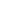 III. Dílčí objednávky, dodání Zboží1. Smluvní strany se dohodly, že pro každou samostatnou dodávku Zboží dle této Smlouvy bude uzavřena dílčí kupnísmlouva, a to formou Dílčí objednávky Kupujícího a její bezvýhradnou akceptací Prodávajícím. Každou Dílčíobjednávku Zboží na základě této Smlouvy může Kupující provést telefonicky, emailem, modemem neboprostřednictvím e-shopu umístěného na webových stránkách Prodávajícího, nedohodnou-li se smluvní stranyvýslovně na jiné formě. Dílčí kupní smlouva na dodávku Zboží dle této Smlouvy je mezi smluvními stranami uzavřenaokamžikem bezvýhradné akceptace Dílčí objednávky Kupujícího Prodávajícím (některou z forem možných proprovedení Dílčí objednávky), a to pouze v rozsahu a za podmínek stanovených předmětnou Dílčí objednávkou a toutoSmlouvou, k jakémukoli odchylnému ujednání (ani dokumentu přiloženému Kupujícím k objednávce) se přitomnepřihlíží. Smluvní strany výslovně sjednávají, že k akceptaci Dílčí objednávky a uzavření dílčí kupní smlouvy můžedojít rovněž konkludentně, a to formou dodání Zboží Prodávajícím Kupujícímu v souladu s Dílčí objednávkou.Dodávky Zboží učiněné na základě Dílčích kupních smluv uzavřených v prvních 14 dnech od nabytí účinnosti tétoSmlouvy se považují za prvozávoz.234. Místem dodání Zboží je Lékárna určená v Dílčí objednávce Kupujícího. Kupující prohlašuje a zavazuje se, že jímurčeným místem dodání bude pouze Lékárna Kupujícího v České republice splňující veškeré zákonné požadavky naposkytování zdravotních služeb lékárenské péče a činnosti s ní související.. Nedojde-li k situaci uvedené v článku 2 odst. 2 platných PDP nebo jiné situaci, která Prodávajícímu umožňuje odepřítdalší dodávky Zboží, bude Zboží doručováno tentýž den, maximálně následující pracovní den, vždy v ranním (cca 6:30hod.) nebo odpoledním (do 14:00) závozu, a to po bezvýhradném potvrzení Dílčí objednávky Prodávajícím.. Za doklady nutné k převzetí a užívání Zboží se považují dodací a rozvozový list. Dodací list může být v papírové neboelektronické formě, podle volby Prodávajícího. Zboží je převzato podpisem rozvozového listu oprávněnýmzástupcem Kupujícího. Nebezpečí škody na dodaném Zboží přechází na Kupujícího okamžikem vyložení Zboží v místědodání Zboží dle Dílčí objednávky, tím nejsou dotčena ustanovení čl. 8 PDP.5. Kupující je povinen zajistit v době dodání Zboží přítomnost osoby oprávněné přebírat za Kupujícího Zboží, kterázkontroluje soulad dodávky s rozvozovým listem a vytkne všechny případné vady. Chybějící Zboží, jakož i Zbožídodané vadně či s vadou, je možné reklamovat v souladu s platným reklamačním řádem Prodávajícího, který jenedílnou součástí této Smlouvy jako její příloha č. 2.6. Kupující je oprávněn vrátit Prodávajícímu nevyžádané nebo chybně objednané zboží za podmínek stanovenýchplatným reklamačním řádem Prodávajícího, který je nedílnou součástí této Smlouvy jako její příloha č. 2.. Kupující je oprávněn po předchozí dohodě vrátit Prodávajícímu Zboží dodané v rámci prvozávozu, které seKupujícímu nepodařilo prodat, vydat na recept či jinak spotřebovat do 6 měsíců od data dodání Zboží. Podmínkoupro uplatnění postupu dle předchozí věty je však vrácení Zboží zpět na pobočku Prodávajícího, jejímž prostřednictvímbylo Zboží dodáno, nejméně 3 měsíce před vypršením doby použitelnosti (exspirace).78. Kupující se stává vlastníkem dodaného Zboží až po úplném zaplacení jeho kupní ceny. Kupující je oprávněn Zboží,které mu Prodávající dodal pod výhradou vlastnictví v rámci svého řádného obchodního provozu, až do odvoláníProdávajícím, prodat. Kupující však není oprávněn neuhrazené Zboží zatížit jakýmkoli právem třetí osoby, např.zástavním právem. V případě prodlení Kupujícího s úhradou kupní ceny či její části je Kupující na žádost Prodávajícíhopovinen odevzdat Prodávajícímu Zboží, s úhradou, jehož kupní ceny či její částí je Kupující v prodlení a které nebylodosud prodáno.9. Prodávající přejímá záruku za jakost Zboží v rozsahu dob použitelnosti/exspirace uvedených na každém balení/kusudodaného Zboží. Minimální doba použitelnosti/exspirace dodávaného Zboží činí tři (3) měsíce, nebude-li mezistranami dohodnuto něco jiného. Nebude-li doba použitelnosti/exspirace Zboží na daném balení/kusu Zboží nebov dokladech k tomuto Zboží uvedena, činí záruční doba na toto Zboží tři (3) měsíce. Pro účely určení délky převzatézáruční doby se nepoužije ustanovení § 2114 věta druhá NOZ.10. Prodávající odpovídá Kupujícímu za škodu způsobenou v souvislosti s uzavřením a plněním této Smlouvy. Prodávajícíje povinen nahradit Kupujícímu v plném rozsahu škodu způsobenou dle předchozí věty.IV. Platební ujednání1. Prodávající zašle Kupujícímu elektronickou cestou na adresu fakturace@unbr.cz a lekarna@unbr.cz hromadnoufakturu vystavovanou pravidelně 2x během kalendářního měsíce. Nedílnou součástí hromadné faktury je seznamdodacích listů a označení PT 06/2024. Splatnost hromadné faktury dle věty první tohoto odstavce činí 30 dnů odedne vystavení. Prodávající se zavazuje každou vystavenou fakturu neprodleně doručit Kupujícímu tak, aby bylazachována lhůta její splatnosti. Za den úhrady se považuje den, kdy je příslušná částka odepsána z bankovního účtuKupujícího.2. Pro faktury vystavené na dodávky Zboží v rámci prvozávozu se odlišně od předchozího odstavce sjednává splatnost90 dnů ode dne vystavení.Strana 2 (celkem 8)3. Základní obchodní přirážka Prodávajícího je při stanovené době splatnosti faktur dle předchozího odstavcestanovena na 1,4 %, nebude-li v individuálních případech dohodnuto smluvními stranami jinak. Smluvní stranysjednávají, že změna výše obchodní přirážky Prodávajícího nebude mít vliv na konečnou kupní cenu Zboží podle jižuzavřených dílčích kupních smluv.V. Sankční ujednání1. V případě prodlení Kupujícího s platbou kteréhokoli jeho splatného peněžitého dluhu vůči Prodávajícímu dle tétoSmlouvy či jeho části, je Prodávající oprávněn účtovat Kupujícímu úrok z prodlení ve výši 0,15 % z dlužné částky zakaždý den prodlení. Obě smluvní strany sjednávají, že takto upravený úrok z prodlení je přiměřený.. V případě, že se Kupující opakovaně dostane do prodlení s platbou kteréhokoli jeho splatného peněžitého dluhu vůčiProdávajícímu dle této Smlouvy či jeho části, je Prodávající oprávněn iniciovat jednání za účasti oprávněnýchzástupců smluvních stran, jehož předmětem bude po vzájemném odsouhlasení úprava výše základní obchodnípřirážky uvedené v článku IV. odst. 2 této Smlouvy pro všechny budoucí dodávky Zboží, jakož i splatnost a/nebočetnost vystavování hromadných faktur dle článku IV. odst. 1 této Smlouvy. Nedohodnou-li se smluvní strany naúpravě obchodních podmínek dle předchozí věty, je Prodávající oprávněn tuto Smlouvu vypovědět s účinky ke dnidoručení výpovědi Kupujícímu.23. V případě prodlení Prodávajícího s dodáním Zboží na základě Dílčí kupní smlouvy sjednané dle čl. III. odst. 1. tétoSmlouvy je Kupující oprávněn účtovat Prodávajícímu smluvní pokutu ve výši 0,15 % z ceny nedodaného zboží za každýzapočatý den prodlení.VI. Závěrečná ustanovení1.Tato Smlouva se uzavírá na dobu určitou do uplynutí 12 měsíců ode dne nabytí účinnosti Smlouvy. Smlouva nabýváplatnosti a účinnosti dnem podpisu obou smluvních stran. Je-li nabytí účinnosti této Smlouvy vázáno na zveřejněnív registru smluv dle podmínek zákona č. 340/2015 Sb., pak je Smlouva účinná okamžikem zveřejnění v registru smluv.Uveřejnění Smlouvy v registru smluv zajistí Kupující.2. Tato Smlouva může být ukončena:i) písemnou dohodou smluvních stran,ii) písemnou výpovědí s výpovědní dobou v délce jednoho (1) měsíce, která počíná běžet prvním dnem kalendářníhoměsíce následujícího po měsíci, v němž došlo k doručení výpovědi druhé smluvní straně.. Každá smluvní strana má právo od této Smlouvy odstoupit z důvodů stanovených v této Smlouvě nebo z důvodůstanovených zákonem. Odstoupení musí být učiněno písemně včetně uvedení jeho důvodu a musí být doručenodruhé smluvní straně.34. Za podstatné porušení této Smlouvy se považuje zejména:i) prodlení Kupujícího s úhradou jakékoli pohledávky Prodávajícího dle této Smlouvy či její části,ii) učinění nepravdivého prohlášení v této Smlouvě, neboiii) nedodržení oznamovací povinnosti dle čl. I. odst. 3 této Smlouvy Kupujícím.567. Pro doručování všech písemností dle této Smlouvy se použije ustanovení § 573 NOZ.. Tato Smlouva nahrazuje veškerá předchozí ujednání smluvních stran ohledně předmětu této Smlouvy.. V případě rozporu mezi ustanovením jednotlivé Dílčí objednávky, této Smlouvy, PDP a Reklamačního řádu, sepřednostně použijí ustanovení jednotlivých dokumentů v tomto pořadí: (i) Dílčí objednávka, (ii) tato Smlouva, (iii)PDP, (iv) Reklamační řád. Práva a povinnosti smluvních stran touto Smlouvou výslovně neupravené se řídí příslušnýmiobecně závaznými právními předpisy České republiky, zejména příslušnými ustanoveními NOZ.. Ukončením, neplatností či neúčinností jakékoli Dílčí objednávky není dotčena tato Smlouva. Ukončením, neplatnostíči neúčinností této Smlouvy nedochází k ukončení, neplatnosti či neúčinnosti Dílčích objednávek na základě tétoSmlouvy Prodávajícím bez výhrady akceptovaných, přičemž práva a povinnosti smluvních stran se v takovém případěbudou řídit PDP.89. V případě, že by některé z ustanovení této Smlouvy bylo jakýmkoliv soudem nebo příslušným státním orgánem čirozhodčím soudem shledáno jako neplatné nebo neúčinné, neplatnost nebo neúčinnost takovéhoto ustanovenínebude mít vliv na ostatní ustanovení této Smlouvy a platnost a účinnost ostatních ustanovení této Smlouvy, tímzůstane nedotčena. Smluvní strany se zavazují pokusit se bez zbytečného prodlení v dobré víře nahradit jakékolivneplatné nebo neúčinné ustanovení ustanovením platným a účinným, které v co nejvyšší míře dosáhnehospodářských, právních a obchodních účelů a cílů neplatného nebo neúčinného ustanovení. Totéž platí i prochybějící ujednání v této Smlouvě.10. Smluvní strany prohlašují, že si tuto Smlouvu řádně přečetly, s jejím obsahem se seznámily a souhlasí s ním, na důkazčehož níže připojují své podpisy. Kupující výslovně prohlašuje, že pročetl, seznámil se a souhlasí rovněžStrana 3 (celkem 8)s ustanoveními čl. 1 odst. 4, čl. 5 odst. 2, čl. 6 odst. 1, čl. 7 odst. 3, čl. 9 odst. 1-5, čl. 10 odst. 1-3 a čl. 11 odst. 1 PDP,jakož i s ustanoveními čl. 3 odst. 2, čl. 4 odst. 1-2, čl. 5-10 a čl. 14 Reklamačního řádu.11. Smluvní strany se dohodly, že uveřejňování dílčích smluv vzniklých na základě nebo v souvislosti s touto Smlouvouvyplývající ze zákona č. 340/2015 Sb., o zvláštních podmínkách účinnosti některých smluv, uveřejňování těchto smluva o registru smluv (zákon o registru smluv), ve znění pozdějších předpisů, bude zajišťovat Prodávající.12. Tato Smlouva je v elektronickém vyhotovení s elektronickými podpisy oprávněných zástupců smluvních stran nebove třech originálech, z nichž kupující obdrží dvě vyhotovení a prodávající jedno vyhotovení13. Nedílnou součástí této Smlouvy jsou rovněž následující přílohy (pro vyloučení pochybností se stanoví, že přílohy č. 1a 2 mohou být změněny způsobem a ve lhůtách v nich uvedených, přičemž jejich aktuální plné znění lze rovněž naléztna webových stránkách Prodávajícího www.viapharma.cz):Příloha č. 1 – Prodejní a dodací podmínky společnosti ViaPharma s.r.o.Příloha č. 2 – Reklamační řád společnosti ViaPharma s.r.o.Prodávající:Kupující:V Praze dne 22.04.2024V Brně dne 23.04.2024Mgr. HanaDatum: 2024.04.22MUDr.Pavel PilerDatum: 2024.04.23Bambulová10:47:11 +02'00'________________13_:1_3_:27_+_0_2_'00_'__________________________ViaPharma s.r.o.Mgr. Hana Bambulová, MBA, jednatelkaÚrazová nemocnice v BrněMUDr. Pavel Piler, ředitelIng. PavelHoffmannDatum: 2024.04.2216:20:12 +02'00'_________________________ViaPharma s.r.o.Ing. Pavel Hoffmann, jednatelStrana 4 (celkem 8)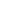 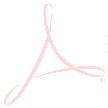 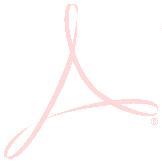 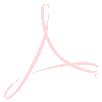 Příloha č. 1Strana 5 (celkem 8)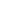 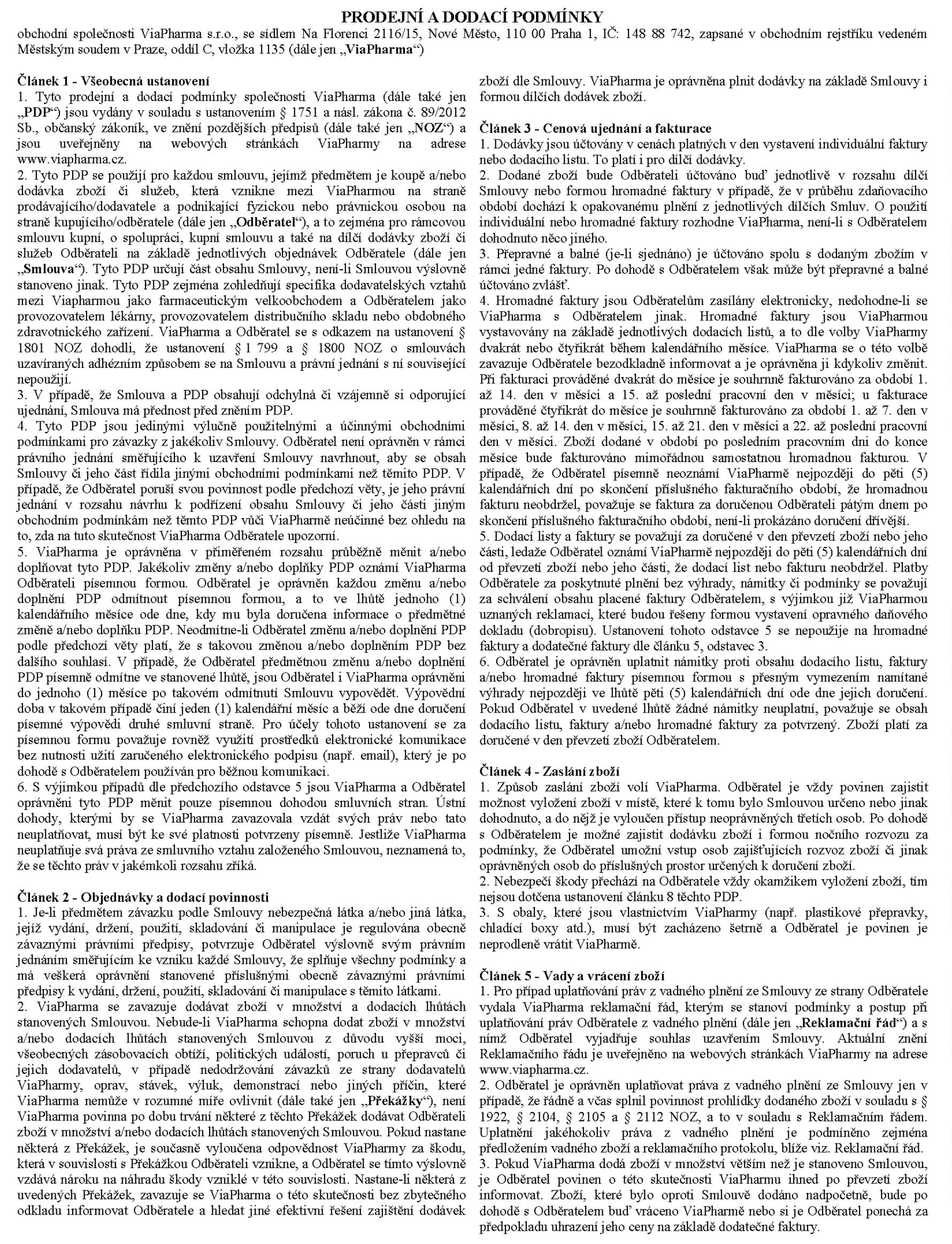 V .......................................... dne .............................. jméno ............................................... podpis .............................................razítkoStrana 6 (celkem 8)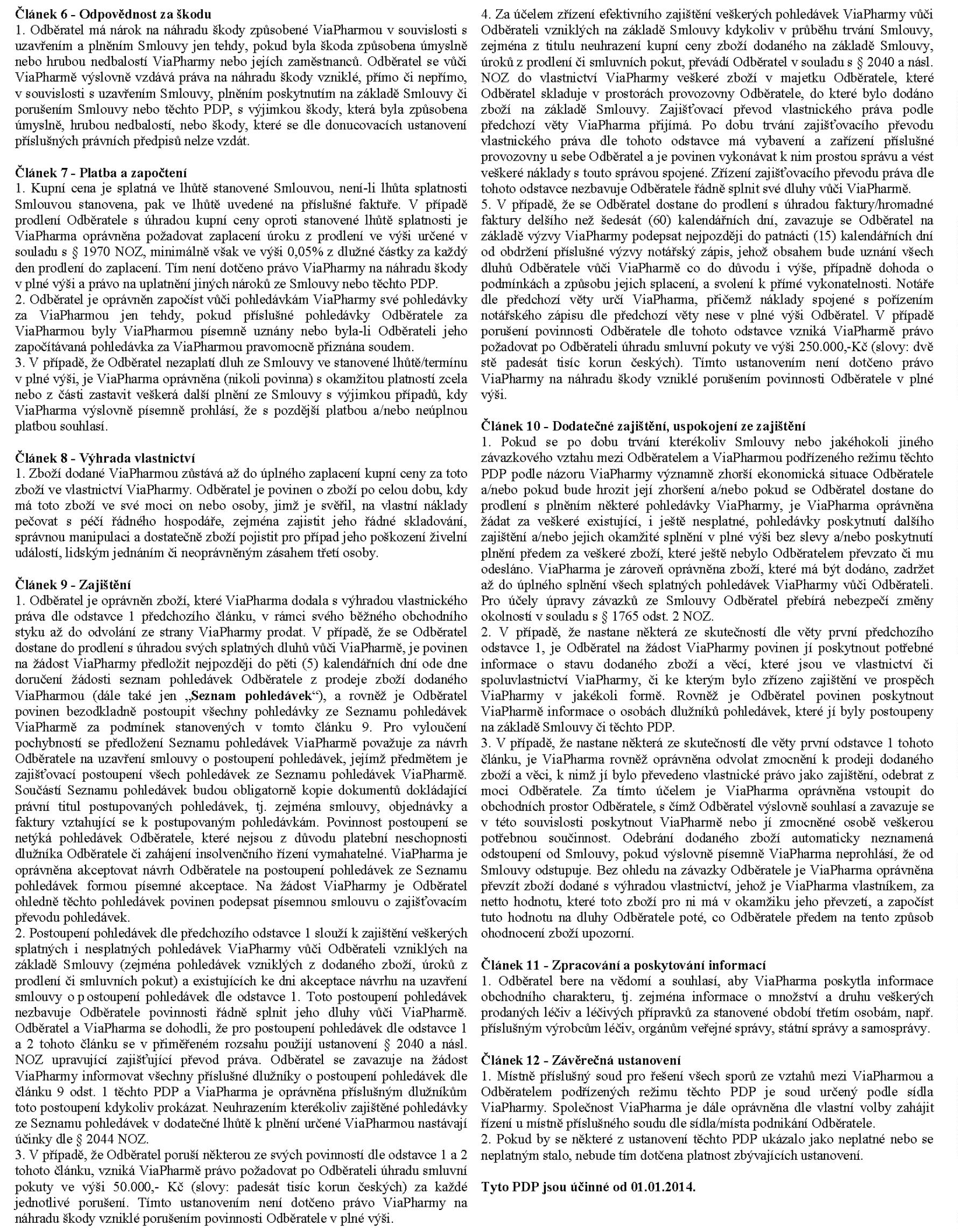 Příloha č. 2Strana 7 (celkem 8)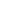 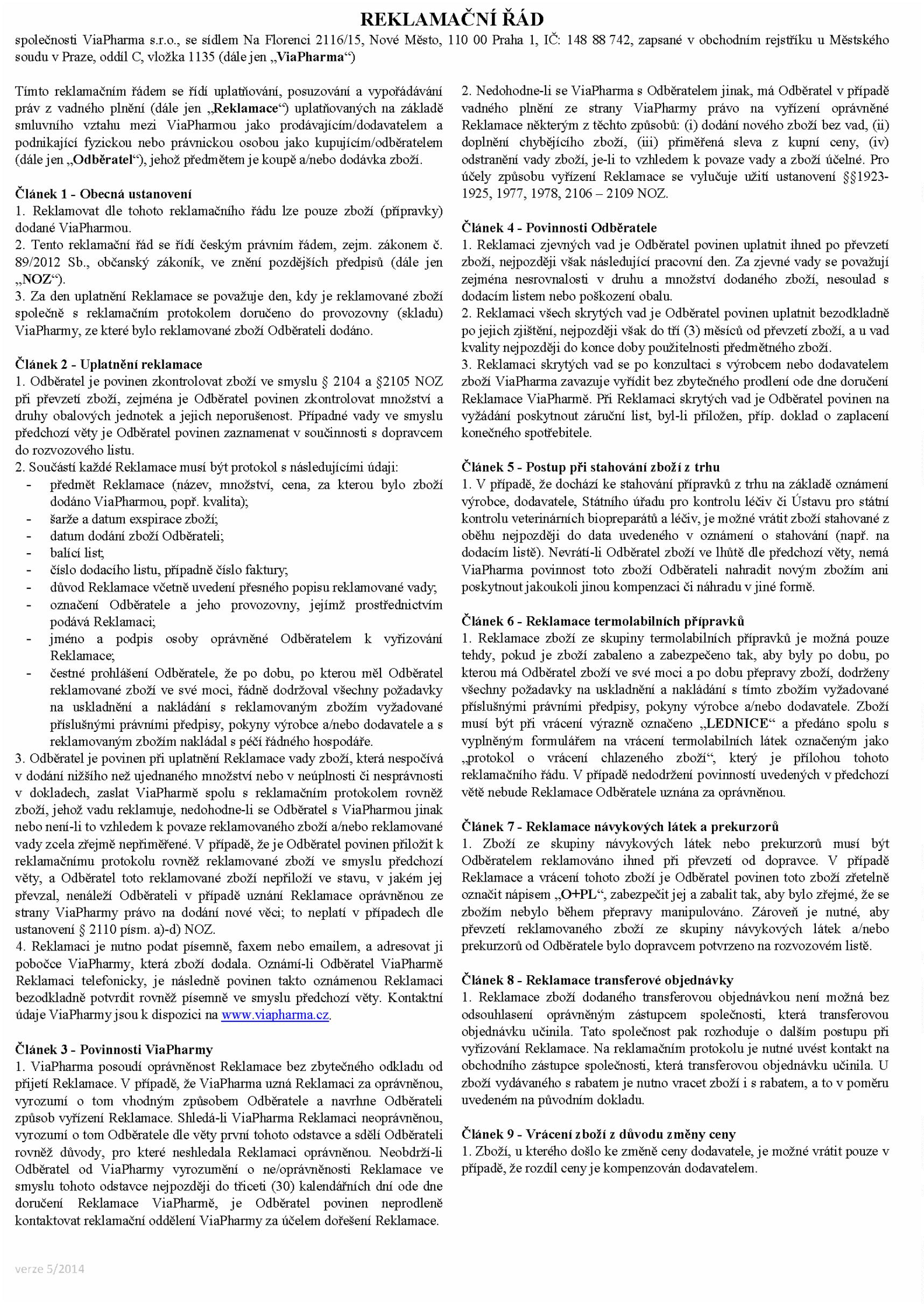 V .......................................... dne .............................. jméno ............................................... podpis .............................................razítkoStrana 8 (celkem 8)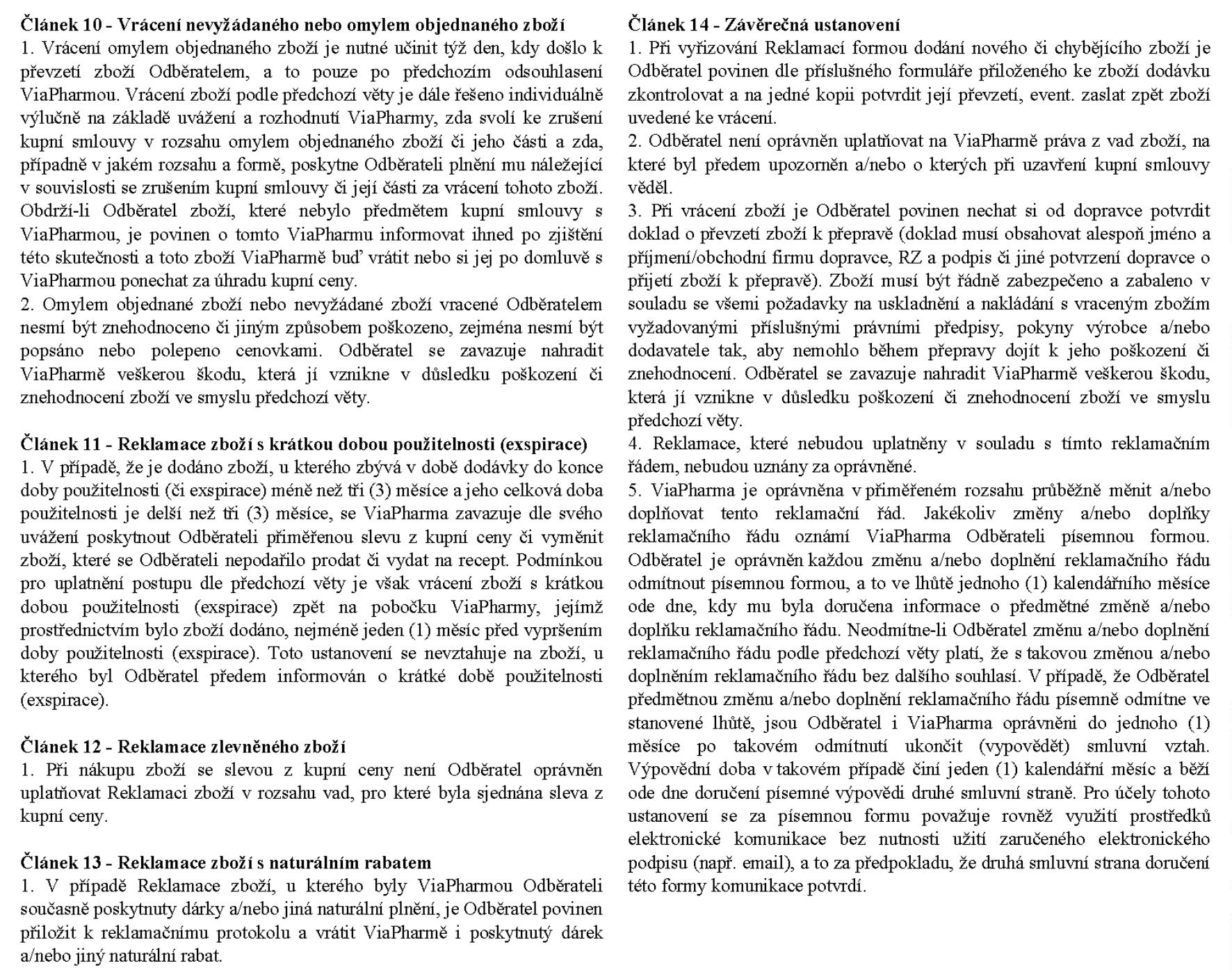 